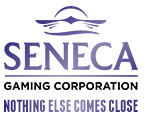 March 16, 2021    		SENECA GAMING CORPORATIONRFQ-SRC-0028-21LF Harley Davidson 2021This is a Request for Quotation (RFQ) on behalf of the Seneca Gaming Corporation (SGC).  It is imperative that you read and respond if you are interested in providing a proposal. Any questions that you have can be submitted via e-mail to Lisa Fittante - lfittante@senecacasinos.com. Seneca Gaming Corporation Procurement DepartmentAttn: Lisa Fittante310 Fourth Street  Niagara Falls, NY  14303RE:  SNRC-0028-21LFlfittante@senecacasinos.comAll RFQ responses are due by Thursday, March 18, 2021 by 5PM ET. Any responses received after this date and time will not be considered. RFQ responses must be emailed to:  Lisa Fittante   LFITTANTE@SENECACASINOS.COM Go to https://senecacasinos.com/media/zqdd2j1f/sgc-standard-terms-and-conditions-v-10-30-20.pdfTo review SGC Business Standards for PO Terms and Conditions.